รหัส.................... กีฬากระบี่กระบอง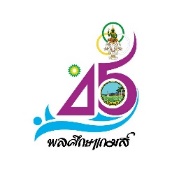 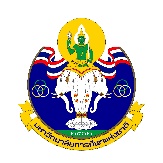 ประเภทบุคคลชาย ประเภทบุคคลหญิง รายการแข่งขันจำนวนผู้เข้าแข่งขันจำนวนผู้เข้าแข่งขันรายการแข่งขันจำนวนที่กำหนด(คน)จำนวนที่ส่งเข้าร่วม(คน)กระบี่2ดาบสองมือ2พลอง2ง้าว2สามบาน2พลองไม้ศอก2อาวุธอื่นๆ2รายการแข่งขันจำนวนผู้เข้าแข่งขันจำนวนผู้เข้าแข่งขันรายการแข่งขันจำนวนที่กำหนด(คน)จำนวนที่ส่งเข้าร่วม(คน)กระบี่2ดาบสองมือ2พลอง2ง้าว 2อาวุธอื่นๆ2เจ้าหน้าที่ทีมจำนวนที่กำหนด (คน)จำนวนที่ส่งเข้าร่วม (คน)ผู้จัดการทีม1ผู้ฝึกสอนประเภทบุคคลชาย1ผู้ฝึกสอนประเภทบุคคลหญิง1ผู้ช่วยผู้ฝึกสอนประเภทบุคคลชาย1ผู้ช่วยผู้ฝึกสอนประเภทบุคคลหญิง1